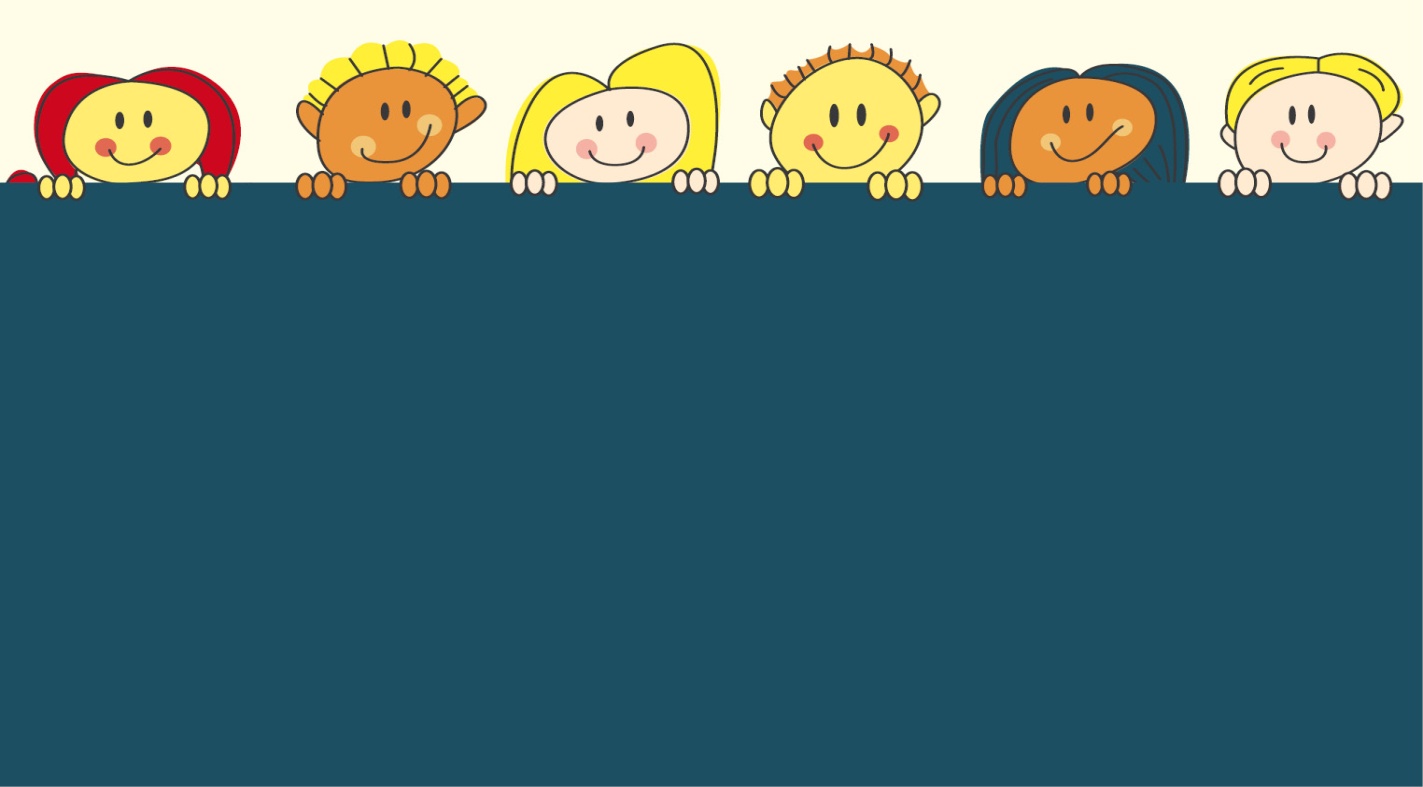 přijímání žádostí k předškolnímu vzdělávání pro školní rok2022-2023 bude probíhatve středu 15. 6. 2022 od 10.00 do 16:00 hodinv budově radnice – II. patro, zasedací místnost č. 202Zákonný zástupce s sebou přinese cestovní pas (svůj a dítěte), vízum za účelem strpění nebo poskytnutí dočasné ochrany, potvrzení o očkování.Pro děti narozené do 31. srpna 2017 je předškolní vzdělávání povinné!Rozhodnutí o přijetí či nepřijetí k předškolnímu vzdělávání budou k dispozici v pondělí 27. 6. 2022 od 14 do 16 hodin v jednotlivých mateřských školách.Ředitelky mateřských škol rozhodují o přijetí dítěte do mateřské školy v souladu se školským zákonem.